РАСПОРЯЖЕНИЕО принятии дополнительных мер, направленных на предупреждение возникновения пожаров и гибели людей на территории МО «Посёлок Кысыл-Сыр»             В целях снижения количества пожаров и гибели людей на территории МО «Посёлок Кысыл-Сыр», на основании решения КЧС и ПБ МО «Посёлок Кысыл-Сыр» № 5 от 13.12.2018г. Распоряжаюсь:Заместителю главы МО «Посёлок Кысыл-Сыр» (Гвызин Ю.С.): Проводить ежедневный мониторинг обстановки с пожарами и последствиями от них на территории МО «Посёлок Кысыл-Сыр». С учётом складывающейся оперативной обстановки с пожарами, своевременно организовывать соответствующую координацию профилактической работы. Организовать работу по обеспечению и эффективности исполнения первичных мер пожарной безопасности, направленных на обеспечение противопожарной защиты жилого фонда, по оборудованию мест проживания малоимущих граждан, инвалидов, пожилых людей и многодетных семей автономными дымовыми пожарными извещателями в целях раннего обнаружения пожара. В составе представителей ПЧ-2 ОГПС №15 по РС (Я) (Иванов А.Г.) и КСУ ВФ ГУП «ЖКХ РС(Я)» (Семёнов П.С.) провести проверку исправности и наполненности источников пожарного водоснабжения с составлением соответствующих актов. Совместно с ПЧ-2 ОГПС №15 по РС (Я) (Иванов А.Г.), Кысыл-Сырским пунктом полиции ОМВД по РС (Я) (Зотов В.А.), КССОШ (Богданова Т.М.), представительным органом МО (Шишигин С.А.) организовать обход жилого фонда МО «Посёлок Кысыл-Сыр» в целях проверки соблюдения жителями правил пожарной безопасности. В первую очередь проверять многодетные семьи и семьи, находящиеся в социально-опасном положении, граждан, ведущих асоциальный образ жизни. При обходе жилого фонда проводить с жильцами профилактические беседы о соблюдении правил пожарной безопасности и о последствиях при их нарушении. При обследовании помещений оформлять соответствующие акты с указанием нарушений для последующей обработки и принятия соответствующих мер. Организовать профилактические мероприятия через средства массовой информации по соблюдению пожарной безопасности и гибели людей при пожарах.Для реализации дополнительных мер, направленных на предупреждение возникновения пожаров и гибели людей при пожарах создать рабочую группу в составе:- Гвызин Ю.С. – заместитель главы МО «Посёлок Кысыл-Сыр»;- Шишигин С.А. – председатель поселкового совета депутатов МО «Посёлок Кысыл-Сыр»;- Иванов А.Г. -  начальник ПЧ-2 ОГПС №15 по РС (Я);- Зотов В.А. – начальник пункта полиции пос. Кысыл-Сыр ОМВД по РС (Я);- Представаитель КСУ ВФ «ГУП ЖКХ РС(Я)» - по согласованию;- Представитель энергонадзора ГПУ ПАО «ЯТЭК» - по согласованию;- Представитель ВЭГУ п.Кысыл-Сыр АО «Сахатранснефтегаз» - по согласованию. Рабочей группе выработать совместные мероприятия на декабрь 2018-январь 2019 года по профилактике гибели людей на пожарах.Ведущему специалисту администрации МО «Посёлок Кысыл-Сыр» по социальной работе (Кормилец О.В.): Обеспечить контроль за исполнением распоряжения Главы МО от 06.12.2018г №307 «О проведении профилактической операции «ДЕТИ» на территории МО «Посёлок Кысыл-Сыр»», сбор информации и составление сводного отчёта о проделанной работе. Организовать регулярное доведение информации по профилактике гибели несовершеннолетних детей при пожарах до родителей, воспитанников детских садов и учащихся образовательных учреждений через педагогов в соответствующих группах посредством СМС и интернет оповещений (WhatsApp и т.д.). Организовать пострадавшим от пожара обеспечение пунктами временного размещения, сбор материальной помощи, восстановление документов, оказание и сопровождение социальной, медицинской и психологической помощи. Совместно с территориальным органом Министерства труда и социального развития РС(Я) по Вилюйскому району усилить работу по актуализации реестра персонального учёта граждан и семей с детьми особо нуждающихся в социальной поддержке. Директору МБУ ЦНТ «Вдохновение» (Сергеева И.А.): Организовать перед каждым массовым мероприятием (концерты, показ фильмов и другие) показ видеороликов на тематику «Правила пожарной безопасности и поведение при пожаре». Начальнику ПЧ-2 ОГПС РС(Я) №15 (Иванов А.Г.): Усилить работу по проверке жилого фонда МО «поселок Кысыл-Сыр» на предмет соблюдения жильцами правил пожарной безопасности. Обеспечить информирование населения по вопросам повышения культуры безопасного поведения, эксплуатации печи и других отопительных приборов в зимний отопительный период в ходе проводимых рейдов, а также через СМС, WhatsApp и другие источники.Руководителям Кысыл-Сырского участка Вилюйского филиала ГУП «ЖКХ РС(Я)» (Семёнов П.С.), УДиТГ АО «Сахатранснефтегаз» (Ильченко В.П.), ВЭГУ п. Кысыл-Сыр АО «Сахатранснефтегаз» (Митин Н.В.), ГПУ ПАО «ЯТЭК» (Баев А.Н.): Усилить работу по обеспечению пожарной безопасности и предупреждению чрезвычайных ситуаций на подведомственных объектах. Обеспечить бесперебойную связь с ЕДДС муниципального района (тел. 42-4-89, 42-0-36), ОГПС РС(Я) №15 (тел. «01», 42-6-54), ОМВД (тел. «02»), СМНП (тел. «03»), АДС «Газовая служба» (тел. «04», 43-9-82) согласно Плана взаимодействия улусных служб по предупреждению и ликвидации аварий, предотвращению ЧС на объектах жизнеобеспечения.При наличии водовозной техники постоянно содержать её в наполненном состоянии, по возможности организовать круглосуточное дежурство. Организовать строгий контроль и обеспечить устранение нарушений требований пожарной безопасности на подведомственных объектах, особое внимание обратить на наличие и исправность систем пожарной автоматики, пожаротушения и систем безопасности теплогенерирующих установок.Руководителям социально-значимых объектов: МБДОУ ЦРР «Радуга» (Афанасьева Н.Н.), МБДОУ «Родничок» (Потапова Г.Н.), МБДОУ «Светлячок» (Ковалева Т.Б.), КССОШ (Богданова Т.М.), ГБУ РС (Я) «Вилюйская ЦРБ им. П.А.Петрова Кысыл-Сырская» поселковая больница (Васильева А.Е.), МБОУ ДОТ Дом детского творчества (Прокопьева А.Н.), Кысыл-Сырский филиал ГБПОУ РС (Я) «Вилюйский техникум» (Головина Л.А.), МБУ ДО «Детская школа искусств» п. Кысыл-Сыр (Боронова Л.С.): Усилить работу по обеспечению пожарной безопасности и предупреждению чрезвычайных ситуаций на подведомственных объектах. Обеспечить выполнение мероприятий по объектам дошкольного и школьного образования, согласно распоряжения Главы МО «Посёлок Кысыл-Сыр» от 06.12.2018г №307 «О проведении профилактической операции «ДЕТИ» на территории МО «Посёлок Кысыл-Сыр»», отчёт предоставить в администрацию МО. Населению МО «Посёлок Кысыл-Сыр»: Обеспечить соблюдение правил пожарной безопасности в жилых и нежилых помещениях. При видимых нарушениях мер пожарной безопасности в жилых и в нежилых помещениях (повреждённая или несоответствующая нагрузке электропроводка, использование газобаллонного оборудования без соответствующих мер безопасности, самодельные электронагревательные и отопительные приборы, неосторожное обращение с огнём, хранение легковоспламеняющихся жидкостей и другое) убедительная ПРОСЬБА сообщать в администрацию МО (тел. 20-2-08) и поселковую пожарную часть (тел. 20-0-01 или 20-6-66) для принятия соответствующих мер.    Специалисту администрации МО «посёлок Кысыл-Сыр» (Пархоменко О.В.):   Довести данное распоряжение до лиц указанных в распоряжении с отметкой об ознакомлении.   Опубликовать данное распоряжение на официальных стендах администрации и в средствах массовой информации.Контроль за исполнением данного распоряжения оставляю за собой.Глава МО «поселок Кысыл – Сыр»                                                           М.Ш. КалимуллинАдминистрациямуниципального образования«пос. Кысыл-Сыр»«Вилюйский улус (район)» РС (Я)678214, Республика Саха (Якутия), Вилюйский улус,п. Кысыл-Сыр, ул Ленина 12бтел. (41132) 20-207, факс 20-208e-mail: admksyr@mail.ru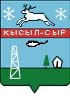 Саха Республикатын«Булуу улууhун (оройуонун)»«Кыhыл-Сыыр»муниципальнай тэриллиитэ678214, Саха Республиката, Булуу улууhа,Кыhыл-Сыыр бohуэлэгэ ул. Ленина 12б                     тел. (41132) 20-207, факс 20-208e-mail: admksyr@mail.ru20.12.2018г.№  326